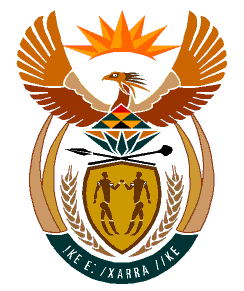 MINISTRYHUMAN SETTLEMENTS	REPUBLIC OF SOUTH AFRICA 	Private Bag X645, Pretoria, 0001. Tel: (012) 421 1309, Fax: (012) 341 8513  Private Bag X9029, Cape Town, 8000. Tel (021) 466 7603, Fax: (021) 466 3610 NATIONAL ASSEMBLY QUESTION FOR WRITTEN REPLYQUESTION NUMBER: PQ 996 (NW1239E)DATE OF PUBLICATION: 18 MARCH 2022Ms E L Powell (DA) to ask the Minister of Human Settlements: (a) On what date did Ms Bathabile Dlamini cease to be employed as the Chairperson of the Social Housing Regulatory Authority and (b) what was the total remuneration paid to the specified person from the date of employment until the employment was terminated?REPLY: Council Members of the Social Housing Regulatory Authority are not employees of the entity but are appointed in terms of Section 9(2) of the Social Housing Act, 16 of 2008.Ms Dlamini was appointed as a Member of Council from 28 October 2019 to 25 November 2021.According to the SHRA audited annual reports, the 2019/20 and 2020/21 following remuneration was paid to Ms Dlamini:2019/20 - R 77 031.002020/21 - R 108 871.00The 2021/22 the audited amounts are not yet available